Информацияоб обеспечении возможности получения образованияинвалидами и лицами с ограниченными возможностями здоровьяв МБОУ «Яковлевская СОШ»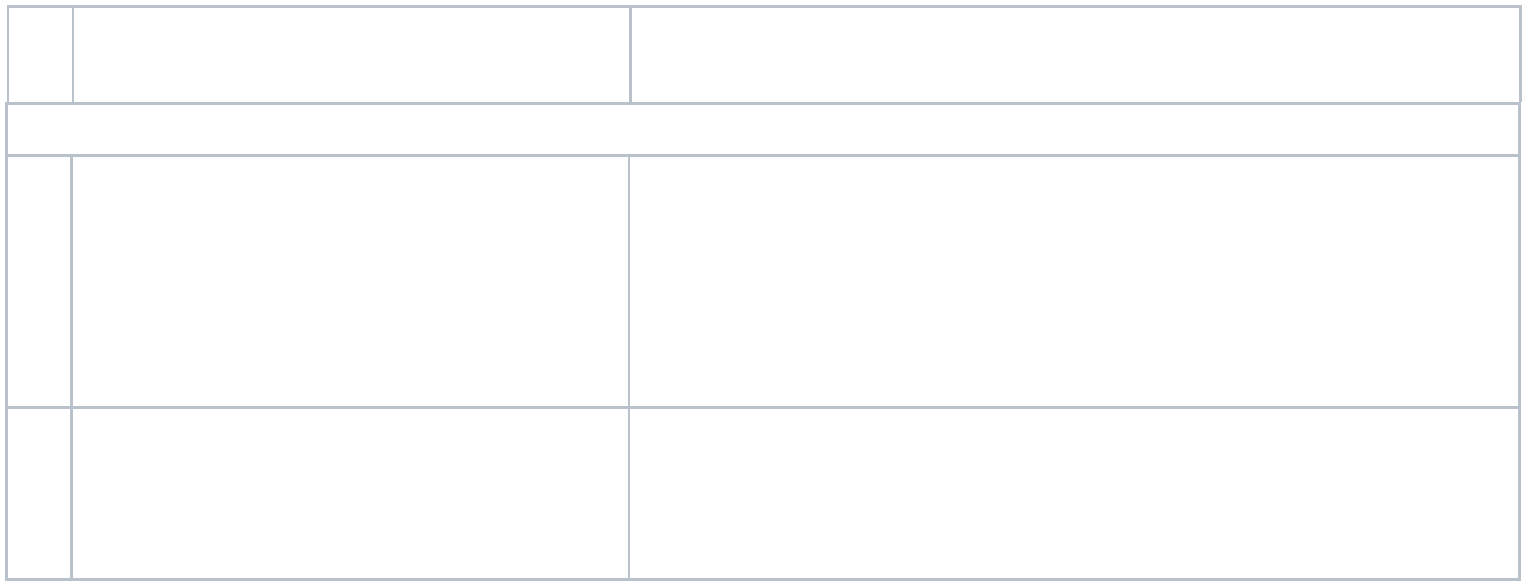 необходимую техническую помощь№Наименование показателяНаименование показателяНаименование показателяНаименование показателяПеречень специальных условий, имеющихся вп/побразовательном учреждении6. Кадровое обеспечение образования6. Кадровое обеспечение образования6.1наличиевштатеорганизации  педагоги прошли курсы для обучения данной категорииорганизации  педагоги прошли курсы для обучения данной категориипедагогическихпедагогическихпедагогическихработников,      лицимеющихосновноеосновноеобразование  и(или) получивших дополнительное(или) получивших дополнительное(или) получивших дополнительное(или) получивших дополнительноеобразованиеобразованиедля    обученияинвалидов и лиц с ОВЗинвалидов и лиц с ОВЗинвалидов и лиц с ОВЗинвалидов и лиц с ОВЗ6.2наличиевштатеорганизацииДаассистента(помощника),оказывающегооказывающегообучающимся